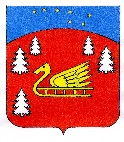 Администрациямуниципального образования Красноозерное сельское поселениемуниципального образования Приозерский муниципальный районЛенинградской области
ПОСТАНОВЛЕНИЕот 03 июня  2019 года            № 125Об утверждении Положения о  поддержании общественного порядка при проведении аварийно-спасательных и других   неотложных    работ при чрезвычайных ситуациях на территории муниципального образования Красноозерное сельское поселениеВ соответствии с федеральными законами от 21 декабря 1994 года N 68-ФЗ "О защите населения и территорий от чрезвычайных ситуаций природного и техногенного характера", от 7 февраля 2011 года N 3-ФЗ "О полиции", постановлением Правительства Российской Федерации от 30 декабря 2003 года N 794 "О единой государственной системе предупреждения и ликвидации чрезвычайных ситуаций", областным законом от 13 ноября 2003 года N 93-оз "О защите населения и территорий Ленинградской области от чрезвычайных ситуаций природного и техногенного характера", постановлением Правительства Ленинградской области от 09 июня 2014 года № 224 «Об утверждении положения о поддержании общественного порядка при чрезвычайных ситуациях межмуниципального и регионального характера на территории Ленинградской области», администрация муниципального образования Красноозерное сельское поселение ПОСТАНОВЛЯЕТ:1.Утвердить Положение о поддержании общественного порядка при проведении аварийно-спасательных и других неотложных работ при чрезвычайных ситуациях на территории муниципального образования Красноозерное сельское поселение  (приложение 1).2. Возложить на комиссию по предупреждению и ликвидации чрезвычайных ситуаций и обеспечению пожарной безопасности муниципального образования Красноозерное сельское поселение координацию деятельности  в  обеспечении общественного порядка в ходе проведения аварийно-спасательных и других неотложных работ при чрезвычайных ситуациях на территории поселения.3. Опубликовать настоящее постановление в сетевом издании «ЛЕНОБЛИНФОРМ» и  на официальном сайте администрации МО Красноозерное сельское поселение МО Приозерский муниципальный район  Ленинградской области  http://krasnoozernoe.ru. 4. Постановление  вступает в силу с момента официального опубликования.5. Контроль за исполнением настоящего постановления оставляю за собой.              И. о. главы администрации                                                             О. АнкруИсп.: Е. А. Максимова, тел.: 8(81379)67-493Разослано.: дело – 3, прокуратура – 1, ГО и ЧС - 1Приложение 1к постановлению  администрации МО Красноозерное сельское поселениеот  03 июня 2019  года № 125ПОЛОЖЕНИЕ о поддержании общественного порядка при  проведении аварийно-спасательных и других неотложных работ при чрезвычайных ситуациях на территории муниципального образования Красноозерное сельское поселение1. Настоящее Положение определяет порядок организации проведения мероприятий, направленных на поддержание общественного порядка в период эвакуации населения, обеспечение охраны материальных и культурных ценностей в ходе проведения аварийно-спасательных и других неотложных работ при ликвидации чрезвычайных ситуаций на территории  муниципального образования Красноозерное сельское поселение.2. Поддержание общественного порядка при чрезвычайных ситуациях осуществляется в рамках функционирования территориального звена предупреждение и ликвидации чрезвычайных ситуаций Ленинградской областной подсистемы РСЧС.3. Основными мероприятиями по поддержанию общественного порядка являются: - оповещение населения об угрозе возникновения или возникновении чрезвычайных ситуаций через средства массовой информации, а также с использованием мобильных средств оповещения; - организация контрольно-пропускного режима в зоне чрезвычайной ситуации; - организация регулирования движения всех видов транспорта в зоне чрезвычайной ситуации; - охрана потенциально опасных объектов, объектов жизнеобеспечения, материальных ценностей и личного имущества пострадавших; - предупреждение и пресечение правонарушений в зоне чрезвычайной ситуации; - осуществление блокирования (изоляции, оцепления) зоны чрезвычайной ситуации для предотвращения проникновения лиц, не участвующих в аварийно-спасательных работах; - обеспечение поддержания общественного порядка при проведении эвакуационных мероприятий; - пресечение паники, ложных и провокационных слухов; -розыск пропавших людей; идентификация трупов; определение состава и подготовка привлекаемых для поддержания общественного порядка сил и средств, планирование их действий. 4. Силы поддержания общественного порядка при проведении аварийно-спасательных и других неотложных работ при чрезвычайных ситуациях на территории МО Красноозерное сельское поселение» включают в себя:- 121-ОП ОМВД РФ Приозерского района Ленинградской области (по согласованию);-  ДНД поселения (при создании).5. Привлечение сил и средств для обеспечения охраны общественного порядка при чрезвычайных ситуациях осуществляется решением комиссии по предупреждению и ликвидации чрезвычайных ситуаций и обеспечению пожарной безопасности МО Красноозерное сельское поселение.6. Организация поддержания общественного порядка включает:- заблаговременное планирование действий сил поддержания общественного порядка (далее - заблаговременное планирование);- обеспечение взаимодействия сил поддержания общественного порядка и сил территориального звена предупреждения и ликвидации чрезвычайных ситуаций Ленинградской областной подсистемы РСЧС (далее - обеспечение взаимодействия);- привлечение сил поддержания общественного порядка;- подготовку сил поддержания общественного порядка.7. Заблаговременное планирование включает в себя:- участие в разработке и своевременное уточнение планов взаимодействия сил  территориального звена предупреждения и ликвидации чрезвычайных ситуаций Ленинградской областной подсистемы РСЧС, поддержания общественного порядка и в ходе проведения аварийно-спасательных и других неотложных  работ при чрезвычайных ситуациях на территории МО Красноозерное сельское поселение;- создание группировок сил и средств поддержания общественного порядка, определение их численности, обеспечение техникой, материальными и техническими средствами;- организацию управления, оповещения и всестороннего обеспечения сил поддержания общественного порядка.8. Обеспечение взаимодействия включает в себя:- совместное участие в разработке нормативных правовых актов и других распорядительных документов;- взаимный обмен информацией;- определение сил и средств, необходимых для поддержания общественного порядка, и их выделение в соответствии с разработанными планами взаимодействия;- согласование совместных действий при выполнении задач по поддержанию общественного порядка, в том числе по вопросам всестороннего обеспечения;- проведение совместных тренировок и учений.9. Подготовка сил поддержания общественного порядка включает в себя:- подготовку органов управления сил поддержания общественного порядка;- индивидуальную подготовку личного состава сил поддержания общественного порядка;- подготовку подразделений и элементов группировки сил и средств подразделений поддержания общественного порядка к выполнению задач по предназначению;- материально-техническое и морально-психологическое обеспечение действий личного состава, привлекаемого к поддержанию общественного порядка в ходе проведения аварийно-спасательных и других неотложных работ.10. Общее руководство силами поддержания общественного порядка в зоне чрезвычайной ситуации на территории МО Красноозерное сельское поселение и организацию их взаимодействия осуществляет руководитель работ по ликвидации чрезвычайной ситуации.